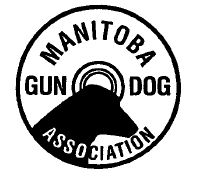 MANITOBA GUN DOG ASSOCIATION INC.January 7, 2018 MinutesPresent:	Matt Mutcheson, Gail Komadoski, Marilyn Bayrak, Crystal Fulton, Colin McMichael, Shaun Booth, Charlie RossAbsent:	Blake Hasiuk, Mark Hastie, Keith LovelaceReview and approve Nov. 19, 2017 minutes:  Motion: to accept the minutes. 	CARRIEDCorrespondence:  Incoming –  CKC, NRCC, CNMRC memberships                               Outgoing – same as above (with fees)Financial Report:  Motion:  to accept the Treasurer’s report.			CARRIEDMotion made at Sept. 23, 2017 minutes to put 15% of revenue from events into reserve fund should begin this year.  Once event accounting is complete, 15% of revenue to be moved.Membership Report:    At this time 8 regular, 3 spousal and 1 associate membership have been paid.Unfinished Business:  Seminar Update – Matt updated that we have 6 confirmed handler teams (need 2 more) and 6 observers.  Matt and Crystal will create a flyer to help advertise within and outside our club.Grey Cup Tickets – $4190 was revenue from Grey Cup with $1550 paid out in prizes and expenses of $149.30.  Finalized for 2017 and will be removed from agenda.Contacts – nothing really to update from Colin.  He is working with James Oake re: MWFInsurance Claim – everything has been settled.  Motion: to buy the replacement trailer, 3 cutters including powerhead, water pump and small generator based on the dollar amount from the insurance claim.								CARRIEDColin will take care of the purchases.Motion:   to set aside $2000 from the claim pay-out for the future purchase of a replacement boat.									CARRIEDNew Business:Website – Marilyn and Crystal met with Tracy on Dec. 30 to discuss website content and came to an agreement on information sharing to ensure all information is included on website.2018 Committees (Fundraising, Grounds, Newsletter, Grey Cup Tickets, etc.) – Shaun has agreed to chair the 2018 fundraising committee and he will ask Darren Shipp and Dustin Dola to be on the committee.  Shaun will draft a letter to be given to businesses which he will share with the committee.Colin, Randy and Bob have all agreed to continue on as the Grounds Committee and Colin will act as equipment manager.  Colin mentioned that they are planning to do one big grass cut of about 40hours time (Murry Milne to do the majority, with spot cutting and foxtail management).  Executive agreed that we should consider alternatives for grass cutting should Murry not be able to.  Matt has also spoken to member Ken Stefanchuk who owns Westside Honda in Selkirk regarding the purchase of a used quad that could be used for grass cutting as well as at events.Larry Baker has agreed to continue with the newsletter and field trial stats.  Advertising in the US – discussion about this.  Matt and Crystal will put together an info sheet with local event dates (including other MB clubs) and benefits of running in Canada, to be shared with clubs in the US, specifically ND and MN.Fall Hunt Test and Working Certificate – at the moment there are no volunteers to chair, secretary or judge these events.  Crystal will send an email to the membership asking for volunteers and Matt will continue searching for judges.Dewayne Hay has asked that the club consider changing the fall hunt test date to the Aug. long weekend in 2019 to be a 3-day test and he has agreed to chair.Fireplace Installation in Clubhouse – this has been done and WETT certification completed.  This was presented in the grounds report as something to be done, but no motion was ever made to install and spend the certification money.  Colin had communication with our insurance provider to get confirmation that our premium will not increase, and he will share this with the executive. The fireplace will be removed in the spring and there is a suggestion to move the location of the chimney in the future.  Facebook and Instagram – Dustin Dola would like to create and manage an Instagram account for the club.  He has his own with 3000 followers and feels this could give more exposure for the club.  He has also agreed to take over the Facebook account from Crystal.  All agree as long as content is discussed with executive.Meet & Greet – as we had a number of new members last year, there was a suggestion to hold a Meet & Greet at the grounds in the spring before trial season.  Motion:  to hold this event, with advertising to be done and lunch provided.				CARRIEDDate of Next Meeting:  TBDAdjournment:   Motion:  to adjourn at 2:20pm.						CARRIED